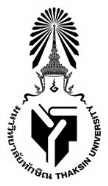 ส่วนงาน   คณะศิลปกรรมศาสตร์  โทร.1703,1714ที่  อว 8205.05.01/...................	       	        วันที่    ....................................................เรื่อง   ขออนุญาตเดินทางไปปฏิบัติงาน และขออนุมัติเบิกเงินเรียน    คณบดีคณะศิลปกรรมศาสตร์ด้วย ข้าพเจ้า …………………………….……….……………………..  ตำแหน่ง ………………………..……….. สังกัด ……………..…………..………….………….. คณะศิลปกรรมศาสตร์  มีความประสงค์จะขออนุญาตไปปฏิบัติงาน เพื่อประชุม/อบรม/สัมมนา  เรื่อง  ………………………………………………………….……………………………………………….……………………………………………………………………………………………………………………………….…………………………..ในวันที่ …….… เดือน ……………………….. พ.ศ. …………. ถึงวันที่ …..…. เดือน ……...…………….…….. พ.ศ. …………...ณ …………………………………………………………………………………..………………จังหวัด ……………………….……….………ตามโครงการที่แนบมาพร้อมนี้   ด้วยเหตุผลดังต่อไปนี้………………………………………..……………………………………… ……………….…………………………………………………………………………………………………………….….…………………………………………………………………………………………………………………………………………………………...…………….…………..ในการเดินทางไปปฏิบัติงาน ครั้งนี้ ข้าพเจ้าขอเดินทางโดย........................................................รวมทั้งใช้ยานพาหนะอื่นๆ เท่าที่จำเป็นด้วย ซึ่งเดินทางออกจากที่พักในวันที่ …….. เดือน ……………..….... พ.ศ. ………. และเดินทางกลับถึงที่พักในวันที่  …..…. เดือน ……..…………….. พ.ศ. ….……..  โดยเบิกค่าใช้จ่ายจากงบประมาณ                  เงินอุดหนุนจากรัฐบาล	     เงินรายได้              เงินอื่นๆ(ระบุ)...........................	หน่วยงาน : …………………………….………….………… หมวดเงิน : ค่าใช้สอย  ประเภท : ค่าเดินทางไปปฏิบัติงาน  ในวงเงิน ……………………….………… บาท (...........................................................................................)ตามใบประมาณการค่าใช้จ่ายที่แนบมาพร้อมนี้  โดยเบิกค่าที่พักแบบเหมาจ่าย/จ่ายจริง (ขีดฆ่าข้อความ                ที่ไม่ต้องการออกและหากมีค่าใช้จ่ายเกินกว่าที่ขออนุญาตไว้ผู้ขอจะต้องบันทึกขออนุมัติเพิ่ม) จึงเรียนมาเพื่อโปรดพิจารณาอนุญาตและอนุมัติ(.................................................................)                                                ตำแหน่ง ..................................................................เรียน    คณบดีคณะศิลปกรรมศาสตร์	เพื่อโปรดพิจารณาอนุญาตให้ ………………………………………………………………………… ไปปฏิบัติงานครั้งนี้โดยเบิกค่าใช้จ่ายตามเสนอ	จึงเรียนมาเพื่อโปรดพิจารณาอนุญาตและอนุมัติลงชื่อ ……………………………………….…………      (…………………….………………..…………..) 						ประธานสาขาวิชา.........................................................เรียน  คณบดีคณะศิลปกรรมศาสตร์	ได้ตรวจสอบและกันเงินแล้วจำนวน …………………………… บาท         ลงชื่อ ……..…………………………….            ( นางสาวปานเกศ เปรมานนท์)                เจ้าหน้าที่บริหารงานวันที่……………………….…………………………		เรียน	คณบดีคณะศิลปกรรมศาสตร์							เพื่อโปรดพิจารณา								  (นางสาวสุวารี     คลองโคน)						                หัวหน้าสำนักงานคณะศิลปกรรมศาสตร์                                          			       วันที่…………………………………………..                                                                                                คำสั่ง							         อนุญาต/อนุมัติ	              ไม่อนุญาต   						             (ผู้ช่วยศาสตราจารย์ ดร.ระวีวัฒน์ ไทยเจริญ)								  คณบดีคณะศิลปกรรมศาสตร์วันที่……………………………………………………………..